Мониторинг объекта (ОН –Селиверстов А.А.) с. Анучино, 04.07. 2023Благоустройство придомовой территории МКД по адресу с. Анучино, ул. Банивура, д.10 и 10а Сроки выполнения работ: 01.05.2023- 31.07.2023. Подрядчик: ИП Казарян Агван РафиковичНа данный момент проведены работы по устройству подстилающих и выравнивающих слоев, устанавливается бортовой камень.  Основание готово для укладки асфальтобетонной смеси.  Имеется паспорт объекта.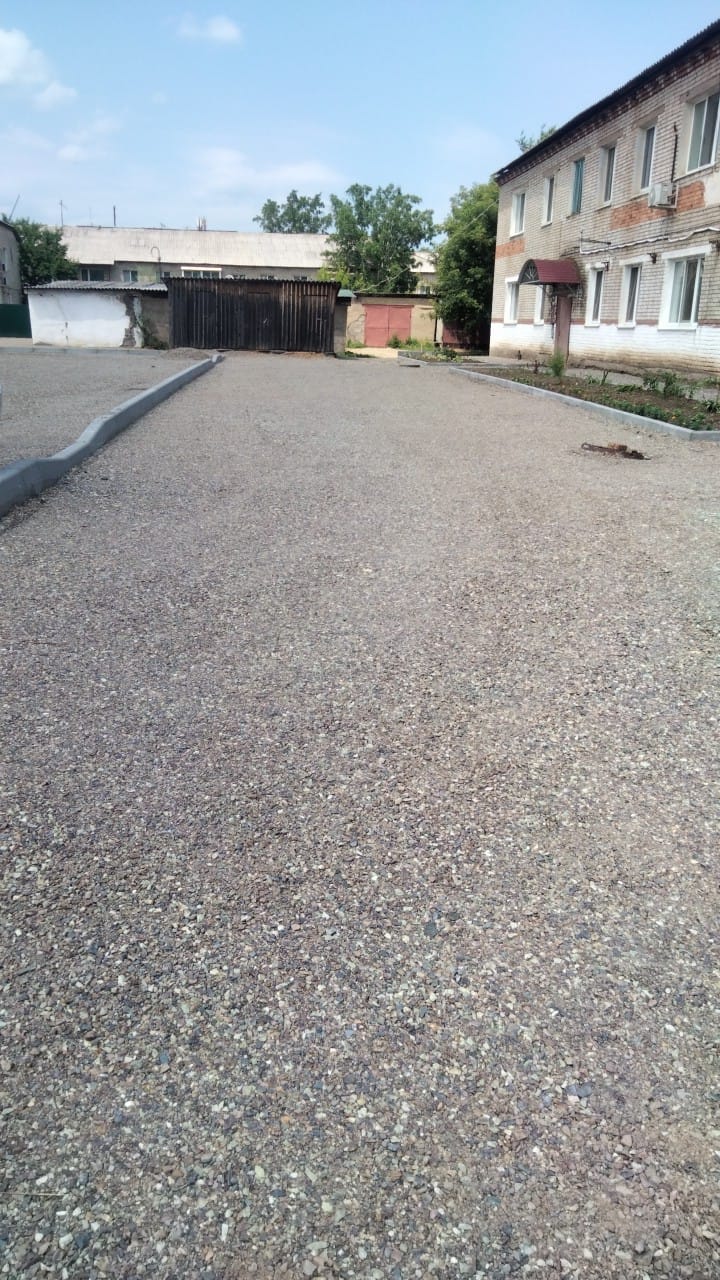 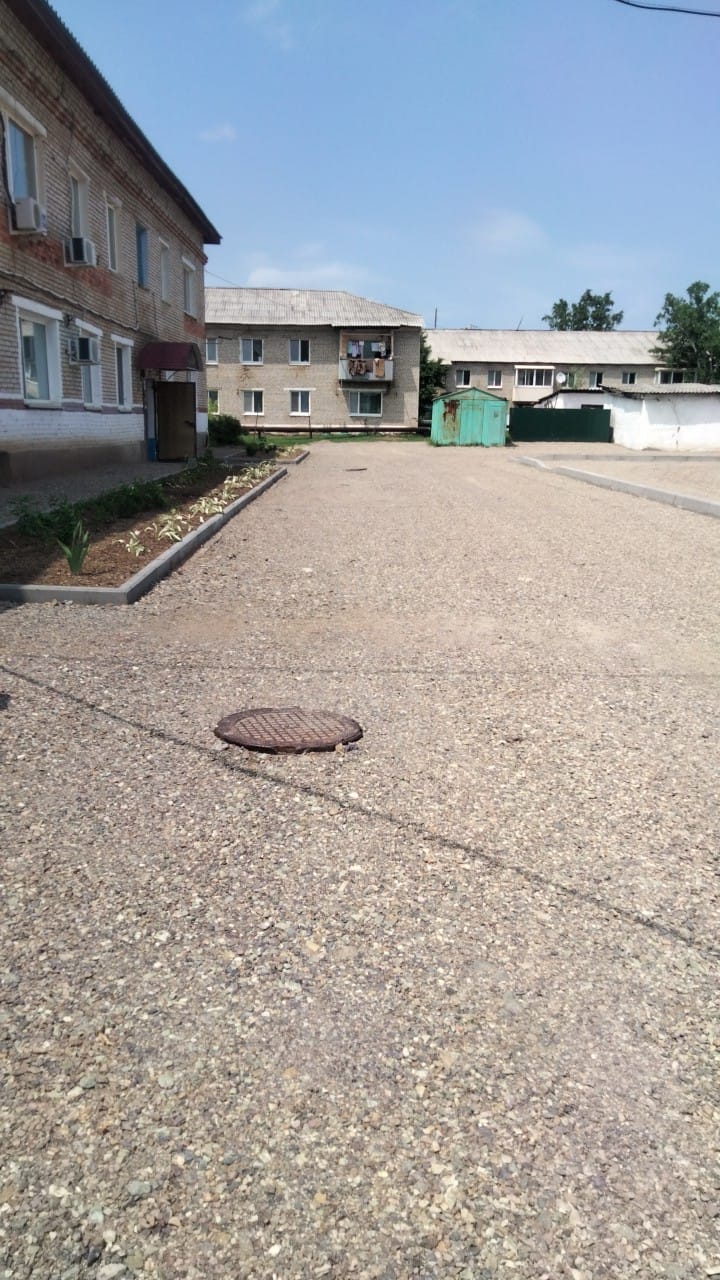 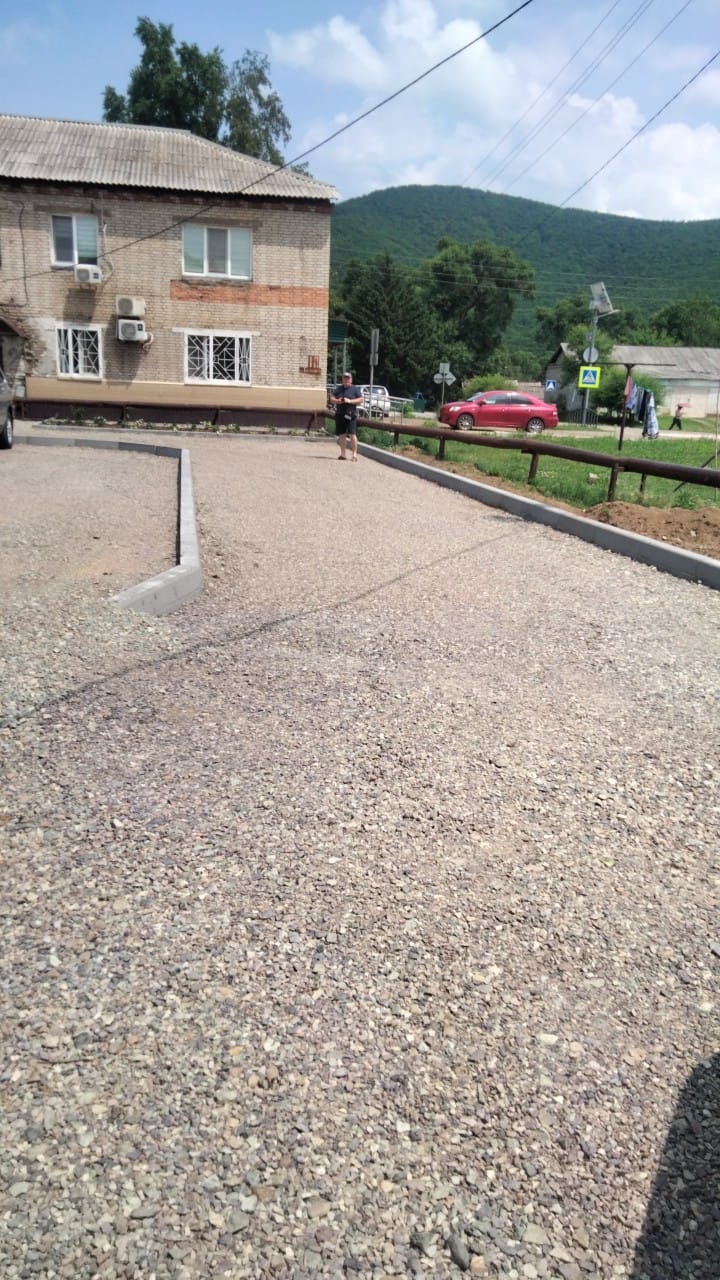 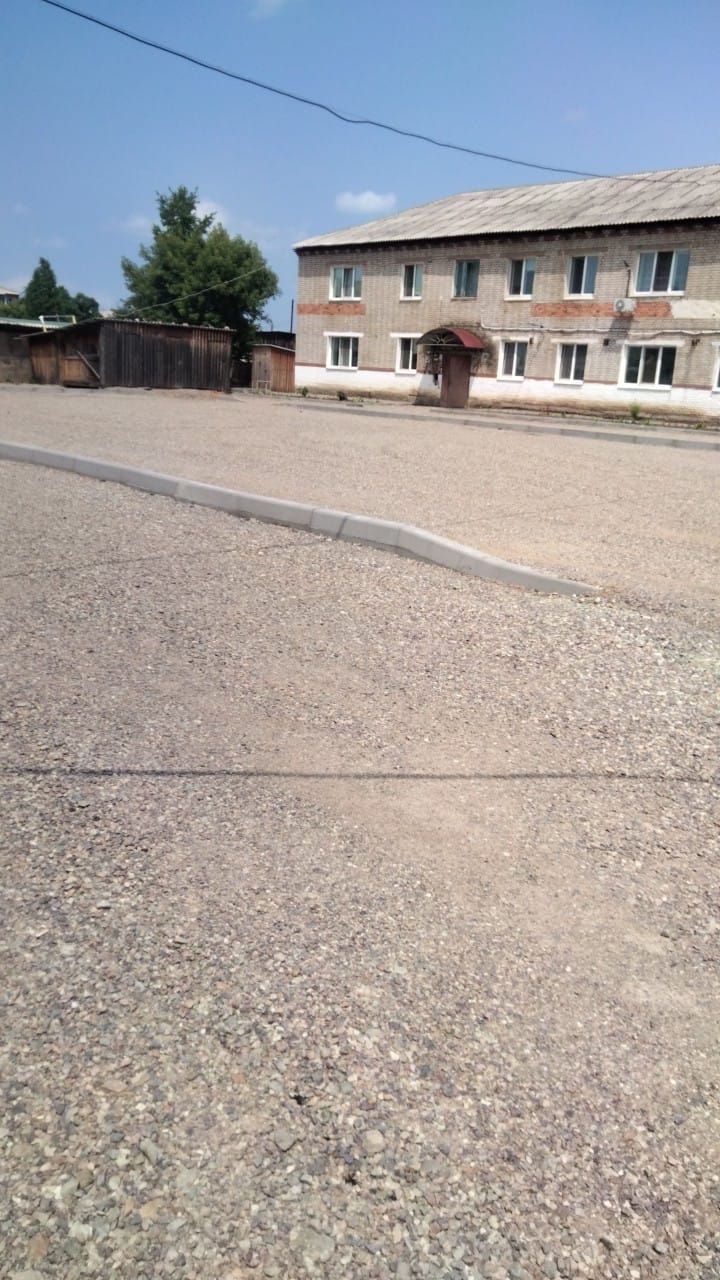 